Publicado en Albalate de Zorita-Guadalajara el 24/11/2020 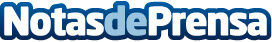 La Biblioteca de Albalate anima a los lectores y lectoras a conocer su 'Estantería violeta'Además, pone a su disposición una guía de lectura que les facilita la ubicación temática de los fondos: estudios sobre la mujer, el feminismo,  el género y la sexualidad, el transgénero, el neoliberalismo sexual, la prostitución, la brecha salarial, la violencia de género, entre otrosDatos de contacto:Javier Bravo606411053Nota de prensa publicada en: https://www.notasdeprensa.es/la-biblioteca-de-albalate-anima-a-los-lectores Categorias: Literatura Sociedad Castilla La Mancha Solidaridad y cooperación http://www.notasdeprensa.es